Louisiana Rehabilitation Council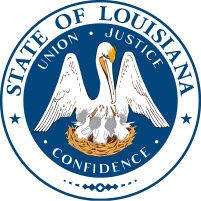 General Committee Quarterly MinutesCourtyard by Marriott10307 North Mall Drive     Baton Rouge, LA 70809		   Tigers Den Room   Thursday, October 27th at 8:30 AM CTMembers PresentLaura Nata, Laura Stazio, Lynn Stevens, Gay Young, Nicole Pioencot, Marvin Rush, Warren Chauvin,Members AbsentStephen Carrier, Suzanne Lentz, Michelle Ned, Paul Genco, Megan Thompson, Brian Wood, Jamar Ennis, Yakima Black, Dina Perkins, Ashley Thompson, Alexis Young, Susan Nelson, Melissa BayhamLiaisonNicole MillerGuests PresentLynsey Hebert (captionist) Call to OrderThe general meeting was called to order by Chair Gay Young at 8:50 a.m. without a quorum. The meeting was dismissed. 